FESTIWAL SMAKÓW OBIADOWYCH RZESZOWSKICH PRZEDSZKOLI PROMUJĄCYCH ZDROWIE” –                          „Zupy kolorowe, smaczne i zdrowe - źródło cennych witamin”dla przedszkoli zrzeszonych w Sieci Przedszkoli Promujących Zdrowie
z gminy i powiatu rzeszowskiego Zapraszamy wszystkie dzieci przedszkolne oraz członków ich rodzin do wzięcia udziału 
w opracowaniu książki kucharskiej pt. „Festiwal Smaków Obiadowych Rzeszowskich Przedszkoli Promujących Zdrowie” – Zupy kolorowe, smaczne i zdrowe jako źródło cennych witamin  I. Organizatorzy konkursuPrzedszkole Publiczne nr 43 w RzeszowiePrzedszkole Publiczne nr 11 w Rzeszowie II. Cele konkursu:wzbogacenie wiedzy dzieci na temat zdrowego odżywiania,wyrabianie prawidłowych nawyków żywieniowych,rozwijanie zainteresowań kulinarnych,czerpanie radości ze wspólnych działań – rodzic – dziecko,rozwijanie kreatywności,promowanie pasji kulinarnych. III. Warunki udziału w konkursie: Konkurs adresowany jest do wszystkich dzieci uczęszczających do przedszkola.Nadesłana praca konkursowa musi zawierać niżej wymienione wymagania:zdjęcie dziecka ze zdrową zupą oraz przepisem na tą zupę, które przygotowało wspólnie z rodzicami lub rodzeństwem (w formacie A4 w pliku WORD). Nie będą  przyjmowane  prace konkursowe  w pliku PDF!metryczkę (imię i nazwisko dziecka, nazwa grupy, do której uczęszcza, wiek),oświadczenie opiekuna prawnego (zał. 1 ).Prace będą oceniane pod względem oryginalności i pomysłowości zaprezentowania zdrowej zupy, przedstawienia ciekawych przepisów zgodnie z tematyką festiwalu oraz estetyka wykonania pracy.IV. Etapy konkursu:Konkurs składa się z dwóch etapów:Przedszkolny – (w placówce) skierowany jest do wszystkich dzieci w przedszkolu. Etap kończy się wyłonieniem 3 najlepszych prac. Rejonowy – przesłanie wybranych prac z przedszkoli na adres                                      e-mail: sekretariat@pp43.resman.pl  od dnia 01.04.2022 do dnia 30.04.2022Wszystkie nadesłane prace z II etapu zostaną zebrane w Książkę kucharskąOBIADOWE SMAKIRZESZOWSKICH PRZEDSZKOLI PROMUJĄCYCH ZDROWIE-                     „Zupy kolorowe, smaczne i zdrowe - źródło cennych witamin”  Koordynatorki konkursu:dr Barbara Wolny, nauczyciel konsultant PCEN w Rzeszowie, wojewódzki koordynator PPZ
i SzPZ w województwie podkarpackimmgr Grażyna Tereszkiewicz, starszy wizytator KO w Rzeszowie, wojewódzki koordynator PZZ i SzPZ w województwie podkarpackimmgr Agata Samborska – Bąk – dyrektor przedszkola, koordynator Sieci PPZ w mieście 
i rejonie Rzeszowa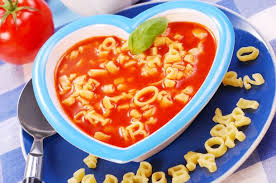 Oświadczenie rodzica/opiekuna prawnegoWyrażam zgodę na udział mojego dziecka ……………………………….................................. w konkursie pt. „Festiwal Smaków Obiadowych Rzeszowskich Przedszkoli Promujących Zdrowie” –Zupy kolorowe, smaczne i zdrowe jako źródło cennych witamin organizowanym przez Publiczne Przedszkole Nr 43 w Rzeszowie Wyrażam zgodę na przetwarzanie danych osobowych i publikację wizerunku mojego dziecka na stronach internetowych, materiałach pisemnych organizatorów festiwalu w celach jego promocji w oparciu o Ustawę z dnia 29 sierpnia 1997r. o Ochronie Danych Osobowych oraz Rozporządzenie Parlamentu Europejskiego i Rady (UE) 2016/679 z dnia 27 kwietnia 2016r. w sprawie ochrony osób fizycznych w związku z przetwarzaniem danych osobowych i w sprawie swobodnego przepływu takich danych oraz uchylenia dyrektywy 95/46/WEi ………………………………………………                                                                                             podpis rodzica/prawnego opiekuna